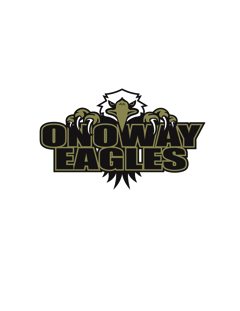 Team Name 	Team Division	You’re Name (Optional)	Child’s Name/Position	This evaluation form is read and reviewed by a selected group of OMHA Executive. It is important that you put your name on this form for our record keeping. The purpose of this form is to help us determine future coaching positions and to use your suggestions to help improve our Association. Please answer each question as honest and truthfully as possible.Head Coach	Manager	Asst Coach #1	Asst Coach #2	Asst Coach #3	Asst Coach #4	Other coach’s suggestions	Additional comment about your coaches	Would you be interested in coaching next year/ or could you recommend a coach for next year?	Additional comments about your manager	What would you like to see added to the OMHA WEBSITE?	What I like most about OMHA is:	What I like least about OMHA is:	Additional comments about OMHA or Executive members:	What would you like to see done to make your hockey season more enjoyable?	Would you like to play for this coach again and please explain why? 	Other Coaches Suggestions	Additional comments about your coaches	Please forward all Coaching evaluation forms to Vice President Jack Redlick via the VP mail slot at the arena or via e-mail at jack.redlick@edmontonpolice.caCoaching Questions- (Parents)place 1-4 (1 being the lowest and 4 highest) in box for respective coaches as listed aboveHeadCoachAsst#1Asst#2Asst#3Asst#4Communicates well with playersCommunicates well with parentsCommunicates effectively with other coachesPromotes respect from and for team playersEncourages team playHelps encourage self steamRespectful of officials and opposing teamComes prepared for practices and gamesKnowledge of the game and rules of hockeyHas the ability to teach the players new skillsHas control during games and practiceDiscipline on and officeHow would you feel about your child playing for this coach next seasonCoach is helpful on the iceCoaches overall ratingCoaching Questions- (Parents)please circle yes or no in box for respective coaches as listed aboveHeadCoachAsst#1Asst#2Asst#3Asst#4Did your child get a fair amount of ice time throughout the seasonyes noyes noyes noyes noyes noCan you see a difference in your child’s ability from the beginning of the season to the end by having this coachyes noyes noyes noyes noyes noDid your child learn something about the game of hockey by playing for these coachesyes noyes noyes noyes noyes noDid your child have fun this yearyes noyes noyes noyes noyes noIs there foul language used by the coaches?yes noyes noyes noyes noyes noManager Questions:(Please Circle)Manager communicated well with parents1	2	3	4Manager and Coach communicated well with each other1	2	3	4Manager kept parents informed of association news and eventsYes	NoOnoway Minor Hockey Association(OMHA)(Please Circle)Overall rating of OMHA1	2	3	4Overall rating of OMHA Executive members1	2	3	4Will you be attending the year end banquet and awards presentationYes	NoWould you like to see more OMHA functions throughout the yearYes	NoHave you been to the OMHA websiteYes	NoIf so, did you find the information on the website usefulYes	NoCoaching Questions-(Players)(YOR N)Did you enjoy playing on this team this year?Did you learn anything this year?Do you think everyone was treated fairly?Was it easy to approach your coach on or off the ice?Did your coach listen to players ideas?Are you planning to try out for a hockey team next year?Did your coach show respect for officials?